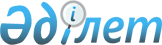 Об утверждении плана мероприятий по выводу ценных бумаг национальных компаний, входящих в состав акционерного общества "Казахстанский холдинг по управлению государственными активами "Самрук", на фондовый рынокПостановление Правительства Республики Казахстан от 26 декабря 2006 года N 1288

      В целях развития казахстанского фондового рынка Правительство Республики Казахстан  ПОСТАНОВЛЯЕТ: 

      1. Утвердить прилагаемый план мероприятий по выводу ценных бумаг национальных компаний, входящих в состав акционерного общества "Казахстанский холдинг по управлению государственными активами "Самрук", на фондовый рынок. 

      2. Контроль за исполнением настоящего постановления возложить на Заместителя Премьер-Министра Республики Казахстан Масимова К.К. 

      3. Настоящее постановление вводится в действие со дня подписания.        Исполняющий обязанности 

      Премьер-Министра 

      Республики Казахстан Утвержден               

постановлением Правительства     

Республики Казахстан         

от 26 декабря 2006 года N 1288   

                         План мероприятий 

        по выводу ценных бумаг национальных компаний, 

   входящих в состав акционерного общества "Казахстанский 

      холдинг по управлению государственными активами 

                "Самрук", на фондовый рынок Примечание. Расшифровка аббревиатур: МЭБП - Министерство экономики и бюджетного планирования Республики 

Казахстан 

АО "Холдинг "Самрук" - акционерное общество "Казахстанский холдинг 

по управлению государственными активами "Самрук" 
					© 2012. РГП на ПХВ «Институт законодательства и правовой информации Республики Казахстан» Министерства юстиции Республики Казахстан
				N 

п. 

п. 
Наименование мероприятия 
Ответст- 

венный 

испол- 

нитель 
Форма 

заверше- 

ния 
Срок 

испол- 

нения 
1. Реализация 4,6 % голосующих 

акций АО "Казахтелеком" 

на казахстанском фондовом 

рынке среди максимального 

количества физических лиц АО 

"Холдинг 

"Самрук" Информация 

в МЭБП Декабрь 

2006 - 

январь 

2007 

года 2. Выработать предложения по 

выводу на фондовый рынок 

акций АО "НК "КазМунайГаз" АО 

"Холдинг 

"Самрук" Предложения 

в МЭБП Май 

2007 

года 3. Выработать предложения по 

выводу на фондовый рынок 

акций АО "НК "Қазақстан темір 

жолы" АО 

"Холдинг 

"Самрук" Предложения 

в МЭБП Июль 

2007 

года 4. Провести анализ и вынести 

для обсуждения на 

Специализированный совет по 

вопросам государственного 

корпоративного управления при 

Правительстве Республики 

Казахстан предложения АО 

"Холдинг "Самрук" по выводу 

на фондовый рынок ценных 

бумаг национальных компаний, 

входящих в его состав МЭБП Информация 

в Прави- 

тельство 

Республики 

Казахстан IV 

квартал 

2007 

года 